[CfP last updated: 16/May/2023]The Social Stratification Research Seminar 2023 is planned for an in-person format meeting at the University of Stirling, 30-31 August. Presentation sessions are expected to run between 0900-1730hrs UK time (GMT+1) on both days. Online participation will be available through live streaming and participation options. Subject to interest/paper submissions, arrangements might incorporate some papers that are delivered remotely (see form below). Papers are invited on any area of social stratification research. All papers are given in plenary form to the whole seminar group. Papers will usually be allocated a 45 minute slot, within which it is typical to present for about 25 minutes and allow about 20 minutes for questions and discussion. Please use the form below to indicate your interest in attending the stratification seminar and if relevant to propose a paper for presentation. The first deadline for paper proposals is set for 20th June 2023. Submissions received by this date will be responded to no later than 23 June. If capacity allows, late submissions of papers will be considered up to a second deadline of 14th August 2023. Delegates interested in attending but not presenting a paper are encouraged to register as early as possible, but can register on any date up to 22nd August 2023. Social Stratification Research Seminar, 30-31 August 2023, University of StirlingParticipant registration and paper proposal form Call for papers & register of interest:  Social Stratification Research Seminar30-31 August 2023, University of Stirling  (www.camsis.stir.ac.uk/stratif)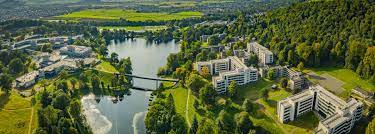 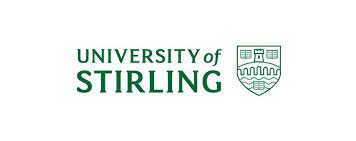 We are happy to welcome 2023 delegates to the University of Stirling! Presentations will be given in seminar rooms in the Faculty of Social Sciences. The local organisers are Paul Lambert (paul.lambert@stir.ac.uk) and Scot Hunter (s.p.hunter@stir.ac.uk). Pre-conference social and conference dinner: We will schedule an informal gathering on the evening before the conference (29th August) for drinks/dinner for any who are present at that time (meet at the ‘Queen’s court’ square close to ‘campus central’ at the University at 6.30pm tbc). A conference dinner will be organised on 30th August at a local restaurant. Conference fee: Thanks to the kind support of the Faculty of Social Sciences, no conference fee is required for this meeting.Food and drink: A conference dinner will be organised on the Wednesday evening, to be paid for by participants at cost price. There will be access to simple refreshments between presentation sessions (e.g. basic tea & coffee facilities), but meals, accommodation and travel are otherwise left to delegates’ own arrangements. There are cafes, restaurants and shops close to the seminar venue on campus (directions provided at the meeting). Accommodation advice: We recommend the Stirling Court Hotel if available, as it is located on campus within a very short walk of the seminar venue. There are numerous alternative accommodation options in the Stirling area, including hotel and bed and breakfast establishments in Stirling and Bridge of Allan, and economy hostel options in Stirling. Accommodation in Stirling ordinarily requires bus or taxi travel to campus but can be walked (approx 1hr) or cycled. Accommodation in Bridge of Allan can be reached by bus or a moderate walk (approx 30mins). You are welcome to ask the local organisers for advice on your plans and we will try to respond if we can help. Travel advice: As paper presentations are scheduled for the whole of the day on the Wednesday and Thursday, we generally recommend you book travel to arrive on the Tuesday and return on the Friday. An evening flight on the Thursday from Edinburgh or Glasgow airport is possible but travel time should be allowed for (direct taxi journey approx 45/60mins respectively; public transport trip ordinarily 2.5hrs for either airport). There is one direct bus from Edinburgh / Edinburgh airport to campus, but most trips to Glasgow or Edinburgh require a local bus from the University campus to Stirling rail station, then a train from Stirling. Other visitor information for the University of Stirling is available here. Name: Name: Institution: Institution: Email: Email: ↓ Please mark with ‘X’ all that apply↓ Please mark with ‘X’ all that apply↓ Please mark with ‘X’ all that applyI would like to offer a paper for in-person presentation (paper details below)I would like to offer a paper for in-person presentation (paper details below)If the programme includes online papers, I would like to offer an online paper (paper details below) If the programme includes online papers, I would like to offer an online paper (paper details below) I would like to participate as an in-person delegate, but not to present a paperI would like to participate as an in-person delegate, but not to present a paperI would like to participate as an online-only delegate I would like to participate as an online-only delegate For in-person attendees, an informal gathering will run on 29th August and a conference dinner will be organised on 30th August. Estimated cost of conference dinner is £40pp. For in-person attendees, an informal gathering will run on 29th August and a conference dinner will be organised on 30th August. Estimated cost of conference dinner is £40pp. ...I’d probably attend the gathering on 29th August ...I’d probably attend the gathering on 29th August ...I’d attend the conference dinner on 30th August ...I’d attend the conference dinner on 30th August Other notes:Other notes:[please insert if applicable, e.g. any other issues, requirements or queries that you want to raise with the organisers]Title of paper & author list:Title of paper & author list:[please insert if applicable]Short abstract:Short abstract:[please insert if applicable]Please return by email to paul.lambert@stir.ac.uk and s.p.hunter@stir.ac.uk  Please return by email to paul.lambert@stir.ac.uk and s.p.hunter@stir.ac.uk  Please return by email to paul.lambert@stir.ac.uk and s.p.hunter@stir.ac.uk  